South Dublin County CouncilCorporate Performance and Change Management,County Hall, Tallaght, Dublin 24.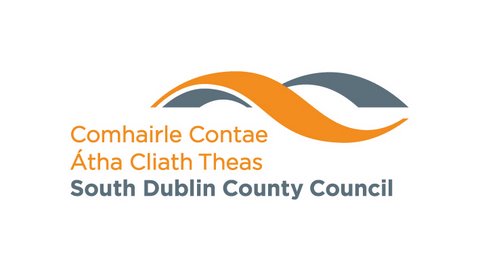 First name:	Surname:Address:If you change your address at any stage during the recruitment process, please inform the Recruitment Section by email of such change.Telephone:		HomeWork			Mobile   			Email: ____________________________________________You must submit your e-mail address as all correspondence will be by email only.Requirements:Please detail any specific access or support needs you may have, and how these can be facilitated during the recruitment process (for example Irish Sign Language)				Full name: ________________________________Do you require an employment permit / visa / authorisation to work in Ireland? Yes          No  If the answer is Yes, please note that any offer of employment will be conditional upon you being legally entitled to live and work in Ireland for South Dublin County Council. Please attach a copy of relevant permit / visa / work authorisation with this application form.General educationFurther educationQualification questions:Do you have the required educational qualifications for this post?   Yes 	         No             Do you have driving experience? 				      	         Yes 	         No             Do you have a current full Class C Driving Licence?   	         	Yes  	                    No           (free from endorsements)				Full name: ________________________________Do you have a current full Class EC Driving Licence?	            Yes  	                    No           (free from endorsements)
Do you have a current valid Driver CPC Card?		 	Yes	                   No (Driver Certificate of Professional Competence Card)								Card number:  _______________________             Expiry date:	_______________________Do you have a current, valid Safe Pass Card?		            Yes                          No     Card number: 		______________________           Expiry date: 	______________________Work Experience – Commencing with the most recent employment. Please detail duration of time (years / months) in each position / job.				Full name: ________________________________Cover letter / StatementPlease include below a brief statement (no longer than 300 words) outlining why you wish to be considered for the post and where you feel your skills and experience meet the requirements of the position.				Full name: ________________________________Languages:	Knowledge of Irish:	Good		Fair		Not Good(Please note “Good” means being capable of performing the duties of office through the medium of Irish).How did you become aware of this vacancy? Please tick the appropriate source.Any other relevant information:____________________________________________________________________________________________________________________________				Full name: ________________________________Please read and sign the declaration belowI declare, that all particulars in this application are true and correct, to the best of my knowledge and belief. I give my permission for enquiries to be made to establish such matters as age, qualifications, experience and character and for the release by other people or organisations of such information as may be necessary to the Local Authority for that purpose. This may include enquiries from past / present employers and the submission of this application is taken as consent to this. I am aware that any canvassing, by me, or on my behalf, will disqualify me from the position I am seeking and that any employment offered to me is dependent upon the information given herein being correct. I am aware that false or misleading information or deliberate omissions may result in termination of any employment offered.  With regard to your application for this competition your attention is drawn to the South Dublin County Council’s Personal Data Privacy Statement and the Recruitment Privacy StatementSignature of applicant: _________________________ Date: _______________Please check the following before submitting your applicationApplications must be sent to the following email address recruitment@sdublincoco.ie only. If you require an acknowledgement please insert “Job Application” in e-mail subject field.   Make sure you have answered all questions fully and correctly. Incomplete applications will not be accepted.Please make sure that you read and sign the declaration. Unsigned applications will be considered incomplete. Make sure you have given your email address. Correspondence will be by email only.Only applications made on the official application form and emailed to recruitment@sdublincoco.ie by the closing date / time specified will be accepted. CVs will not be accepted. Application forms received by post / fax and applications received after the closing date / time specified will not be accepted. South Dublin County Council reserves its right to shortlist candidates in the manner it deems most appropriate which may include shortlisting on the basis of qualifications and experience. Candidates may be shortlisted based on the information supplied on the application forms.If you have any questions please e-mail the recruitment section at recruitment@sdublincoco.ieDriver Particulars of educationName of school attendedFromToCertificates / Distinctions obtainedName of course and collegeFromToResult / Qualification achievedGrade obtainedFor example: 2.1, Pass, CreditEmployment recordName / address of employerFromFromToToGrade / TitleJob descriptionGrade / TitleJob descriptionReason for leaving South Dublin County Council websiteLocal Government Jobs websiteTwitterOther ( please state)DeclarationSouth Dublin County Council is an equal opportunities employerCanvassing will automatically disqualify